Impresso em: 07/08/2023 21:15:51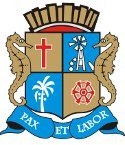 Matéria: PROJETO DE LEI 12-2021Autor:  EMÍLIA CORRÊAGoverno de Sergipe Câmara Municipal de AracajuReunião: 68 SESSÃO OrdináriaData: 11/08/2021Parlamentar	Partido	Voto	HorárioANDERSON DE TUCA BRENO GARIBALDE CÍCERO DO SANTA MARIA EDUARDO LIMAEMÍLIA CORRÊA FABIANO OLIVEIRA FÁBIO MEIRELES JOAQUIM DA JANELINHA LINDA BRASILPAQUITO DE TODOS PR. DIEGOPROF. BITTENCOURT PROFª. ÂNGELA MELO RICARDO MARQUES RICARDO VASCONCELOSSÁVIO NETO DE VARDO DA LOTÉRICA SGT. BYRON ESTRELAS DO MAR SHEYLA GALBASONECA VINÍCIUS PORTOPDTUNIÃO BRASIL PODEMOS REPUBLICANOS PATRIOTAPP PODEMOSSOLIDARIEDADE PSOL SOLIDARIEDADE PPPDT PTCIDADANIA REDE PODEMOS REPUBLICANOS CIDADANIA PSDPDTSIM ABS SIM ABS SIM NÃO NÃO NÃO SIM NÃO SIM SIM SIM SIM SIM NÃO SIM SIM NÃO NÃO10:18:4110:19:1610:20:0310:21:0010:21:4410:23:3210:25:1210:25:4010:26:5110:28:3610:29:5410:30:2010:31:1110:32:5210:34:1210:34:3810:35:4810:36:2810:37:2110:39:42NITINHODR. MANUEL MARCOS ISACBINHOPSD PSD PDT PMNO Presidente não Vota Não VotouNão Votou Não VotouTotais da Votação	Sim: 11Resultado da Votação: APROVADONão: 7Abstenção: 2	Total de Votos Válidos: 20